Standberichte, InhaltImpressumProzessverantwortung: Leitung Fachgruppe Projektmanagement – Markus Wyss Freigabe: Kreiskonferenz / Amtsleitung – Stefan StuderHerausgabe: Bau- und Verkehrsdirektion / TiefbauamtKontakt: www.be.ch/tba GeltungsbereichDie Checkliste gilt für alle Oberingenieurkreise und das Dienstleistungszentrum und wird in allen Projekten angewendet, in denen der Kanton als Bauherr auftritt (Kantonsstrassenbau, kantonaler Wasserbau).Periodische Standberichte müssen für alle A-Projekte (Gesamtkosten > CHF 10 Mio.) erstellt werden. Standberichte können aber auch für komplexe B-Projekte mit z. B. mehreren Bauherren sinnvoll sein.Die Checkliste soll es den Projektleitenden ermöglichen, den Inhalt der periodischen Standberichte entsprechend der Komplexität des Projekts festzulegen. Für die Ausformulierung und Darstellung der einzelnen Kapitel stehen im IST Musterbeispiele zur Verfügung. Mögliche InhalteMögliche AnhängeBeispiele von StandberichtenEinfacher Standbericht für kleineres A-ProjektAufwändiger Standbericht für Grossprojektehttps://www.bve.be.ch/bve/de/index/strassen/strassen/kantonsstrassen/planerkoffer_auftragnehmer/phase_5_realisierung.assetref/dam/documents/BVE/TBA/de/TBA_ST_KS_MU_Standbericht_Bau.pdfZusammenfassung und GesamtbeurteilungZ. B. in Tabellenform zu Stand Projektierung und Ausführung, Landerwerb, Controlling (Qualität, Termine, Kosten), Beurteilung der Risiken, Kommunikation ProjektstandKurzbeschrieb GesamtprojektLos- oder objektweiser Beschrieb des aktuellen Stands der ArbeitenAusblick auf die kommenden ArbeitenTermine Soll-Ist-Vergleich bezüglich der Meilensteine (auch Veränderungen im Vergleich zu vorherigem Standbericht darstellen)KostenVergleich KV – EKP (KVoriginal, KVaktuell, verpflichtet, Aufwand bezahlt, Aufwand geleistet, EKP; auch Veränderungen im Vergleich zu vorherigem Standbericht darstellen)Vergleich Kredit – EKP (inkl. Beiträge, Risikokosten, Preisänderungen (Vorvertrags-, Vertragsteuerung) Übersicht und Erläuterungen zu KV-Mutationen (Projektänderungen mit Kostenfolge; Liste der Projektänderungen im Anhang des Standberichts)Übersicht und Erläuterungen zu den EKP-VeränderungenÜbersicht über erfolgte Vergaben und Nachträge (seit letztem Standbericht)Übersicht über Vergabeerfolge und Vergabemisserfolge (seit letztem Standbericht)Übersicht und Erläuterungen zur Bewirtschaftung resp. Inanspruchnahme der Risikokosten Übersicht und Erläuterung zu den PreisänderungenKostenentwicklung (als EKP-Zeit-Diagramm seit Genehmigung des Ausführungskredits)Kostenentwicklung (Diagramm verpflichtet/bezahlt auf Zeitachse)FinanzierungAbbilden des Kredits (Gesamtkosten, Beiträge, Kosten zu Lasten Kanton)Übersicht über Vereinbarungen mit Kostenträgern und Beitragsgebern (Vereinbarung abgeschlossen bzw. in Aussicht gestellt, Beitragshöhe, ausbezahlt, noch offen, Veränderungen und Auswirkungen auf EKP)RisikomanagementTabellarische Darstellung der Risiken und Q-Schwerpunkte inkl. Beurteilung der Eintretenswahrscheinlichkeit, der möglichen resp. eingetretenen Auswirkungen und der geplanten und durchgeführten Gegenmassnahmen (Ampel grün/orange/rot)QualitätsmanagementNutzungsvereinbarung (beschreiben von Abweichungen von der Nutzungsvereinbarung)Q-Audits bei Projektverfasser und weiteren DienstleisternQ-Audits bei UnternehmernProjektreviews (Prüfung von Ausschreibungs- und Ausführungsunterlagen)Prüfplan (erreichen der Qualitätsanforderungen an das Bauwerk)Umweltbaubegleitung/Auflagen aus der Plangenehmigung (durchgeführte Prüfungen, ausgeführte Massnahmen, Controlling der Auflagen)KommunikationDurchgeführte MassnahmenReaktionen/Medienecho/Social MediaGeplante MassnahmenGesamtkosten- und Kreditübersicht SAP-BKMRahmenterminplanListe der ProjektänderungenListe der Vergaben und NachträgeFotodokumentation (Übersicht, z. B. Drohnenfotos)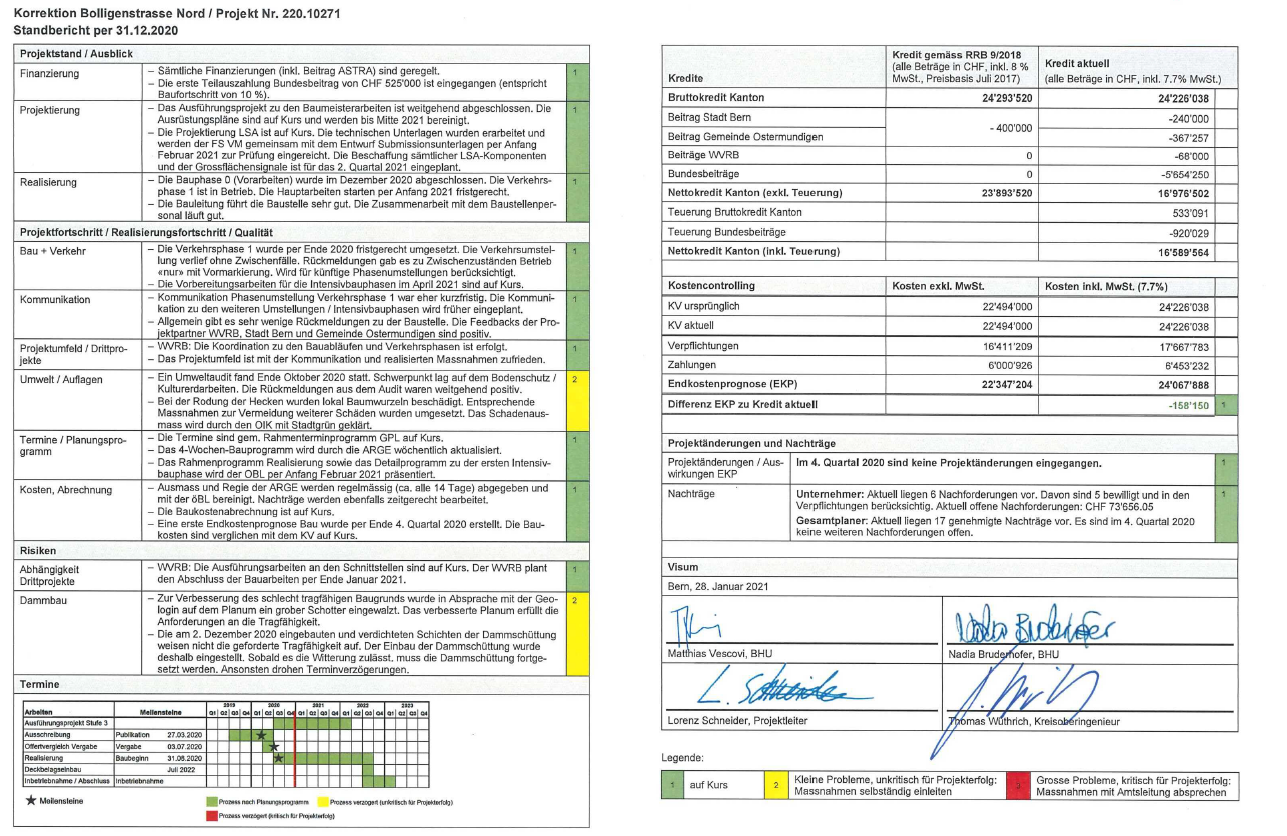 